Appendix A. Supplementary Material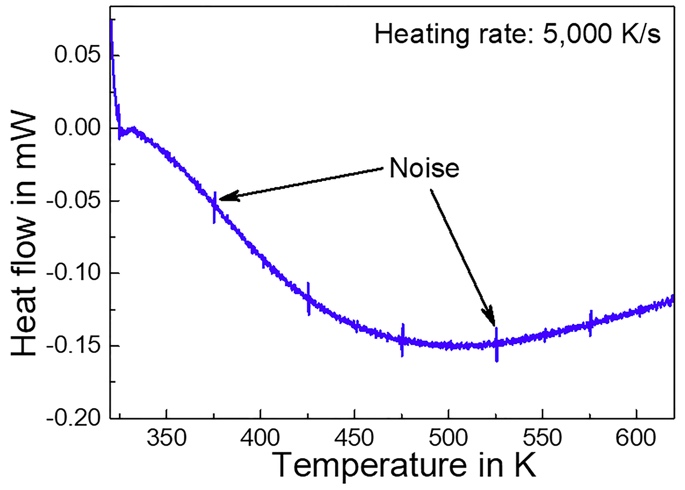 Fig. S1 Nanocalorimetry heating curve of silicone oil. There are no possible peaks that can affect the glass transition and crystallization of Ce68Al10Cu20Co2 in this curve.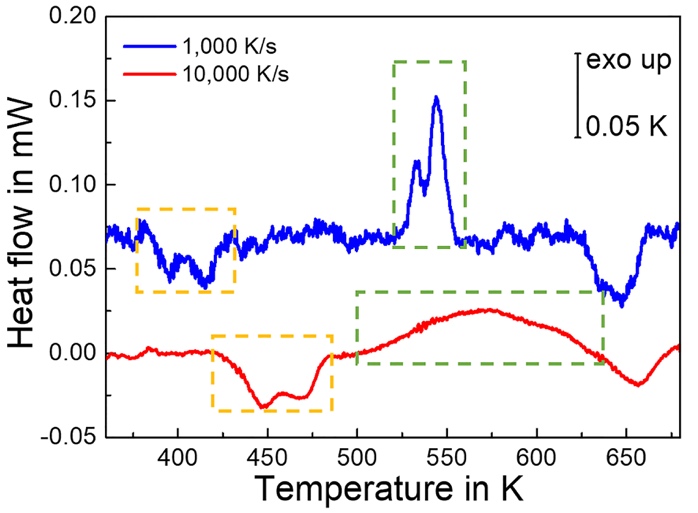 Fig. S2 Nanocalorimetry heating curves of Ce68Al10Cu20Co2 at 1,000 and 10,000 K/s.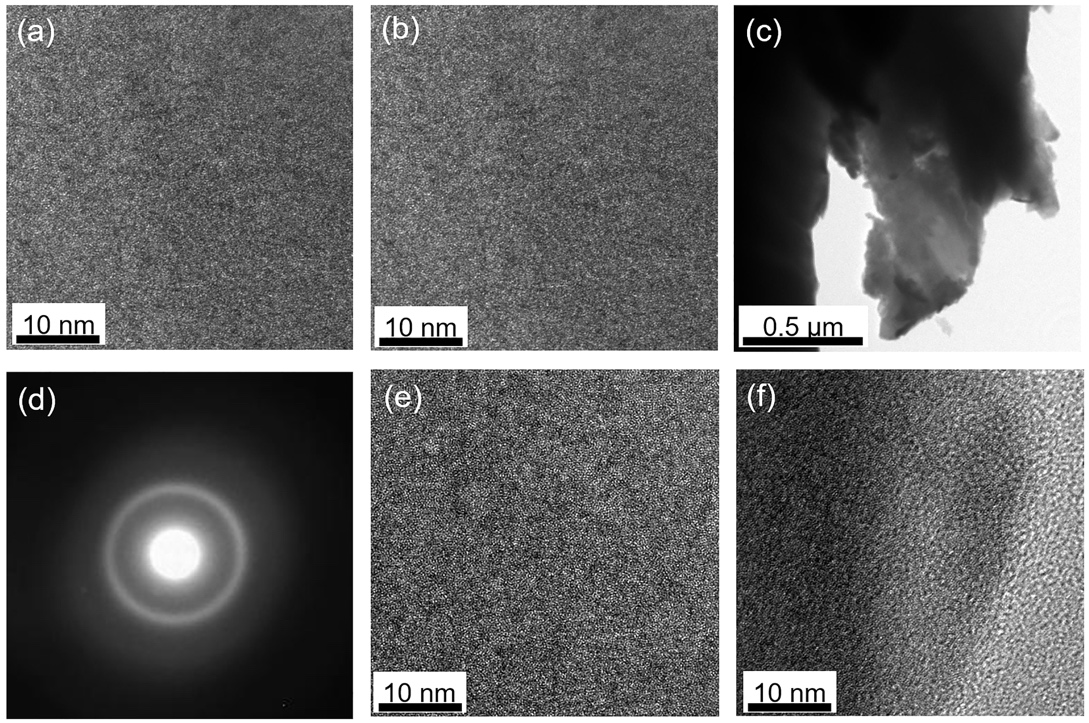 Fig. S3 TEM images of the as-cast sample. (a) and (b) HRTEM images corresponding to the bright areas in Fig. 6b of the manuscript. (c) Bright-field image of the as-cast sample. (d) SAED pattern of the as-cast sample. (e) and (f) are HRTEM images correspond to the areas with various contrasts.